Are you ready for a test?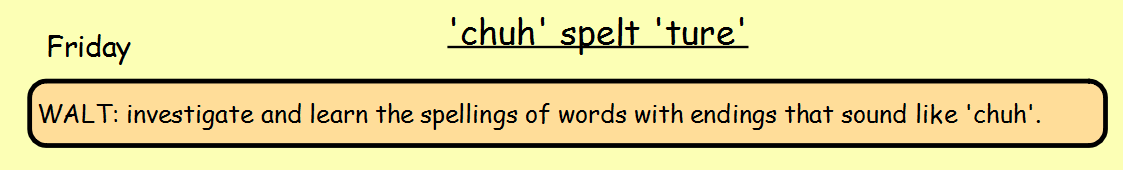 Ask a family member to test you on the words you have been investigating this week.Send me a message on TEAMS to let me know your score. mixture	      furniturepicture	      texture	                        creature					    adventuredeparturefuturenatureexpenditure